附件3江苏省梅村高级中学空港分校2024年公开选聘事业单位工作人员公告江苏省梅村高级中学空港分校，是一所无锡市教育局直属公办高中，正科级建制，主要实施高中学历教育。与江苏省梅村高级中学共同组成了江苏省梅村高级中学教育集团。根据《无锡市教育局直属单位2024年公开选聘事业单位工作人员公告》（下称公告），结合单位用人需求，经无锡市教育局和无锡市人力资源和社会保障局同意，将公开选聘事业单位工作人员。现将有关事项公告如下：一、选聘岗位我校遵循公告中所述选聘原则，选聘无锡市事业单位工作人员3名，选聘岗位及条件如下：二、选聘程序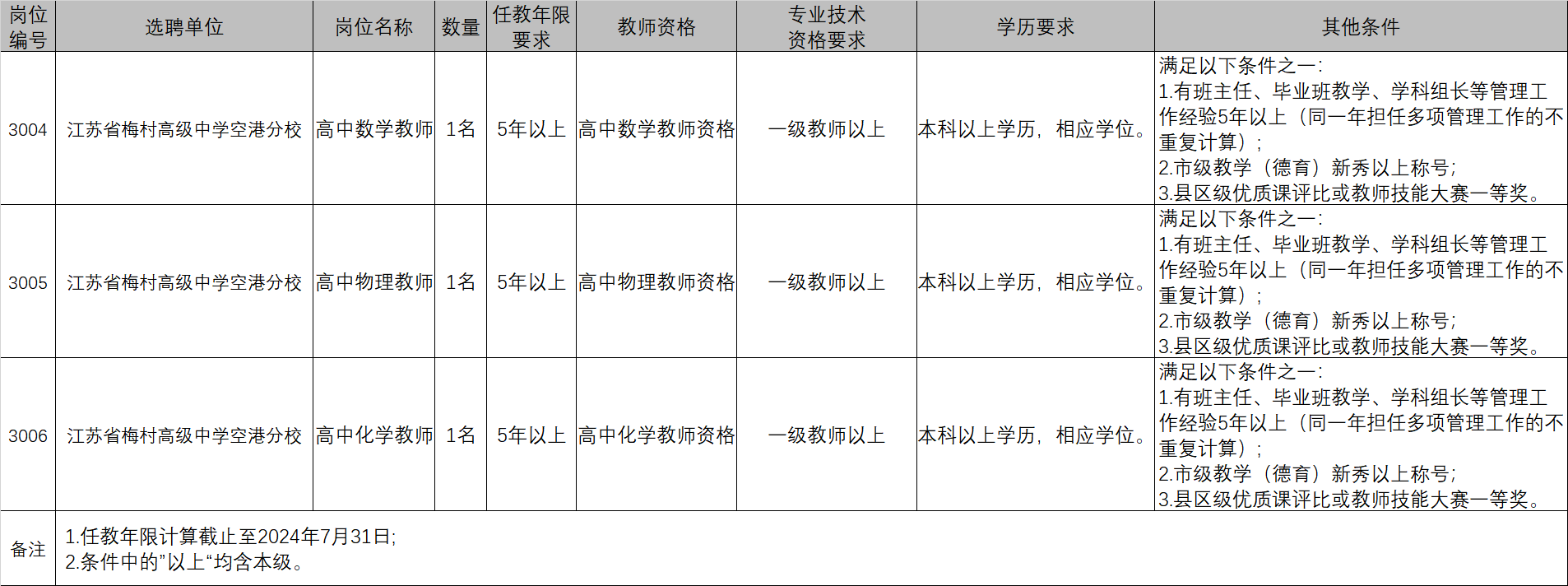 （一）报名与初审1.报名：报名方式：现场报名。报名时间：2024年6月26日9:00至17:00报名地点： 无锡市新吴区梅村街道梅育路63号江苏省梅村高级中学行政楼3区2楼人事室 报名材料：第一类：报名表《无锡市教育局直属单位2024年公开选聘事业单位工作人员报名表》一份（下载填写后A4正反打印并亲笔签名）；第二类：佐证材料（复印件一套）（1）居民身份证（二代）；（2）学历和相应学位证书（境外学历需提供经教育部留学服务中心认证的证书）；（3）教师资格证；（4）专业技术资格证书；（5）事业单位聘用合同（含续聘及岗位变更合同）；（6）近两年年度考核结果；（7）其他证明材料。2.初审：各选聘单位根据应聘人员提供的材料进行审核，并将初审结果告知应聘人员。3.注意事项：（1）本次选聘不设开考比例；（2）应聘人员只能应聘一个选聘单位中的一个岗位。（二）面谈若报名人数低于1:3，通过初审的人员直接进入资格复审环节；若报名人数超过1:3，由应聘单位组织面谈，按照1:3确定进入资格复审人员名单，并在无锡市教育局网站公布。面谈成绩不计入考试成绩。（三）资格复审、考试、体检和考察、公示及聘用等环节由无锡市教育局统一组织实施，详见公告。三、联系方式江苏省梅村高级中学空港分校：0510-81859769（李老师）江苏省梅村高级中学空港分校2024年6月18日 